                                                            20.03.2024 № 390 В соответствии со статьей 22 Устава города Новочебоксарска Чувашской Республики, администрация города Новочебоксарска Чувашской Республики                                                п о с т а н о в л я е т: 1. Внести в Порядок взаимодействия администрации города Новочебоксарска Чувашской Республики и муниципальных учреждений с организаторами добровольческой (волонтерской) деятельности, добровольческими (волонтерскими) организациями», утвержденным постановлением администрации города Новочебоксарска Чувашской Республики от 25.10.2018 № 1537 «Об утверждении Порядка взаимодействия администрации города Новочебоксарска Чувашской Республики и муниципальных учреждений с организаторами добровольческой (волонтерской) деятельности, добровольческими (волонтерскими) организациями» следующее изменение:- пункт 12 дополнить абзацем вторым следующего содержания:«Информация об указанных мерах поддержки, организации и проведения мероприятий, реализация проектов среди добровольчества размещается в единой информационной системе в сфере развития добровольчества (волонтерства) (ссылка на платформу https://dobro.ru)».2. Сектору пресс-службы администрации города Новочебоксарска Чувашской Республики обеспечить опубликование настоящего постановления в печатных средствах массовой информации в порядке, установленном для официального опубликования муниципальных правовых актов и разместить его на официальном сайте города Новочебоксарска в сети Интернет.3.  Контроль за исполнением данного постановления возложить на заместителя главы администрации по социальным вопросам города Новочебоксарска Чувашской Республики.4. Настоящее постановление вступает в силу после его официального опубликования.Глава города НовочебоксарскаЧувашской Республики 					                                    М.Л. Семенов Чăваш  РеспубликинÇĕнĕ  Шупашкар хулаадминистрацийе  ЙЫШĂНУ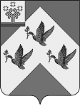 Администрациягорода НовочебоксарскаЧувашской РеспубликиПОСТАНОВЛЕНИЕО  внесении   изменения   в   постановление администрации    города   Новочебоксарска Чувашской Республики от 25.10.2018 № 1537 